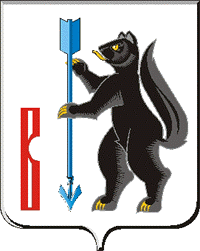 АДМИНИСТРАЦИЯГОРОДСКОГО ОКРУГА ВЕРХОТУРСКИЙП О С Т А Н О В Л Е Н И Еот 27.04.2021 г № 298г. ВерхотурьеОб утверждении административного регламента предоставления муниципальной услуги «Оформление дубликата договора социального найма жилого помещения муниципального жилищного фонда, договора найма жилого помещения муниципального специализированного жилищного фонда, ордера на жилое помещение»В соответствии Федеральным законом от 27.07.2010 года № 210-ФЗ «Об организации предоставления государственных и муниципальных услуг», руководствуясь постановлением Правительства Российской Федерации от 15.06.2009 № 478 «О единой системе информационно-справочной поддержки граждан и организаций по вопросам взаимодействия с органами исполнительной власти и органами местного самоуправления и использованием информационно-телекоммуникационной сети Интернет», постановлением Правительства Свердловской области от 17.10.2018 № 697-ПП «О разработке и утверждении административных регламентов осуществления государственного контроля (надзора) и административных регламентов предоставления государственных услуг», постановлением Администрации городского округа Верхотурский от 27.12.2018 № 1077 «О разработке и утверждении административных регламентов осуществления муниципального контроля и административных регламентов предоставления муниципальных услуг», руководствуясь Уставом городского округа Верхотурский,ПОСТАНОВЛЯЮ:1.Утвердить административный регламент предоставления муниципальной услуги «Оформление дубликата договора социального найма жилого помещения муниципального жилищного фонда, договора найма жилого помещения муниципального специализированного жилищного фонда, ордера на жилое помещение» (прилагается).2.МКУ «Служба заказчика» (Сидоров В.Н.) внести сведения о муниципальной услуге в ФГИС «Федеральный реестр государственных и муниципальных услуг (функций)», а также справочную информацию по предоставлению услуги на официальном сайте городского округа Верхотурский в информационно-телекоммуникационной сети «Интернет», ФГИС «Единый портал государственных и муниципальных услуг (функций)».          3.Признать утратившими силу:постановление Администрации городского округа Верхотурский от 09.02.2015г. № 91 «Об утверждении административного регламента по предоставлению муниципальной услуги «Оформление дубликата договора социального найма жилого помещения муниципального жилищного фонда, договора найма жилого помещения муниципального специализированного жилищного фонда, ордера на жилое помещение»;	постановление Администрации городского округа Верхотурский от 10.03.2016г. №198 «О внесении изменений и дополнений в административный регламент предоставления муниципальной услуги «Оформление дубликата договора социального найма жилого помещения муниципального жилищного фонда, договора найма жилого помещения муниципального специализированного жилищного фонда, ордера на жилое помещение», утвержденный постановлением Администрации городского округа Верхотурский от 09.02.2015г. №91.4.Опубликовать настоящее постановление в информационном бюллетене «Верхотурская неделя» и разместить на официальном сайте городского округа Верхотурский.5.Контроль исполнения настоящего постановления возложить на заместителя главы Администрации городского округа Верхотурский по социальным вопросам Бердникову Н.Ю.Глава городского округа Верхотурский 				                   А.Г. Лиханов